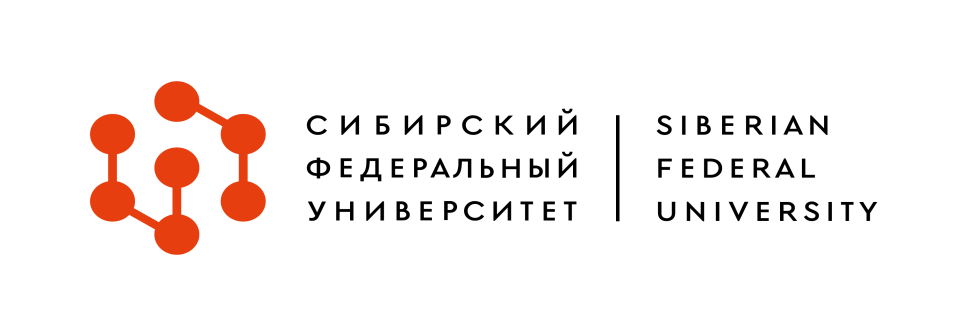 XVIII Международная конференция студентов, аспирантов и молодых ученых «Проспект Свободный - 2022»Институт математики и фундаментальной информатикиСекция «Прикладная математика и информатика»(естественнонаучное направление)ПРОГРАММА ПРОВЕДЕНИЯ СЕКЦИИПредседатель – зав. кафедрой ВиИТ Шайдуров В.В.Секретарь – доцент Сорокин Р.В.Контакты секретаря секции: тел: +79232724668  email: rsorokin@sfu-kras.ruПодсекция «Математическое моделирование и вычислительная математика»Председатель – доцент Е.В. КучуноваЖюри: С.Н. Баранов, А.В. Вяткин, О.М. ЧередниченкоАдрес и место проведения подсекции: пр. Свободный, 79, ауд. 34-11Дата и время проведения подсекции: 29.04.2022, 10:00Азанов Андрей Андреевич, ИМиФИ СФУ, аспирант 1 курсаРЕШЕНИЕ ЗАДАЧИ О ПОЛЗУЩЕМ ТРЕХМЕРНОМ КОНВЕКТИВНОМ ДВИЖЕНИИ В СЛОЕ С ПОЛЕМ СКОРОСТЕЙ СПЕЦИАЛЬНОГО ВИДАНаучный руководитель: д-р физ.-мат. наук, профессор Андреев В.К. Белицкий Андрей Валерьевич, ХТИ СФУ, 4 курс бакалавриатаРАЗРАБОТКА МОБИЛЬНОГО ПРИЛОЖЕНИЯ "ДЕТСКАЯ БЕЗОПАНОСТЬ"Научный руководитель: Янченко И.В. Голубев Роман Андреевич, ИМиФИ СФУ, 1 курс магистратурыПОВЫШЕНИЕ ТОЧНОСТИ РАЗНОСТНЫХ СХЕМ МЕТОДОМ НЮСТРЁМАНаучный руководитель: д-р физ.-мат. наук, профессор  Шайдуров В.В. Ишутин Валерий Андреевич, ИМиФИ СФУ, 4 курс бакалавриатаПАРАЛЛЕЛЬНЫЕ АЛГОРИТМЫ ПОИСКА КРАТЧАЙШЕГО ПУТИ НА ГРАФЕНаучный руководитель: канд. физ.-мат. наук, доцент Кучунова Е.В. Карнаухова Любовь Андреевна, ИКИТ СФУ, 2 курс магистратурыОПРЕДЕЛЕНИЕ КРИВОЛИНЕЙНЫХ ТРАЕТОРИЙ АРМИРОВАНИЯ ПЛОСКОЙ КОНСТРУКЦИИ ПРИ ЗАДАННОМ ТЕРМОСИЛОВОМНаучный руководитель: д-р физ.-мат. наук, профессор Федорова Н.А.Киселёв Андрей Викторович, ИМиФИ СФУ, 4 курс бакалавриатаПРИМЕНЕНИЕ ДИАГРАММЫ ВОРОНОГО ДЛЯ ВИЗУАЛИЗАЦИИ ЛАНДШАФТАНаучный руководитель: канд. физ.-мат. наук, доцент Кучунова Е.В. Косинцева Арина Александровна, ИМиФИ СФУ, 1 курс магистратурыРАЗРАБОТКА МОБИЛЬНОГО ПРИЛОЖЕНИЯ ПО ДИСЦИПЛИНЕ «ЧИСЛЕННЫЕ МЕТОДЫ»Научный руководитель: канд. пед. наук, доцент Клунникова М.М. Кулигина Людмила Александровна, ИМиФИ СФУ, 4 курс бакалавриатаРАЗРАБОТКА ОБУЧАЮЩИХ ЭЛЕМЕНТОВ ЭЛЕКТРОННОГО КУРСА ПО ЧИСЛЕННЫМ МЕТОДАМ ГАЛЕРКИНАНаучный руководитель: канд. пед. наук, доцент Клунникова М.М. Мальцев Артур Дмитриевич, ИМиФИ СФУ, 4 курс бакалавриатаРЕШЕНИЕ ОДНОМЕРНОГО УРАВНЕНИЯ НЕРАЗРЫВНОСТИ КОНСЕРВАТИВНЫМ ПОЛУЛАГРАЖЕВЫМ МЕТОДОМ НА НЕРАВНОМЕРНОЙ ПРОСТРАНСТВЕННО-ВРЕМЕННОЙ СЕТКЕНаучный руководитель: канд. физ.-мат. наук, доцент Вяткин А.В. Молявко Анна Андреевна, ИМиФИ СФУ, 1 курс магистратурыПОИСК ТРАНСПОЗОНОВ В ГЕНОМАХ ХЛОРОПЛАСТОВ С ПОМОЩЬЮ МЕТОДА ШАЙДУРОВАНаучный руководитель: канд. физ.-мат. наук, доцент Карепова Е.Д. Орлов Константин Евгеньевич, ТГУ, 1 курс магистратурыДЕТЕКТИРОВАНИЕ И ТРЕКИНГ ГОРЯЩИХ И ТЛЕЮЩИХ ЧАСТИЦ ОТ ПОЖАРА НА ТЕПЛОВОМ ИЗОБРАЖЕНИИ С ИСПОЛЬЗОВАНИЕМ СВЕРТОЧНЫХ НЕЙРОННЫХ СЕТЕЙНаучный руководитель: канд. физ.-мат. наук Касымов Д.П. Перехрест Василий Дмитриевич, Хоров Данил Владимирович, ИКИТ СФУ, 4 курс бакалавриатаИСПОЛЬЗОВАНИЕ ЯВНЫХ МЕТОДОВ ДЛЯ РЕШЕНИЯ ЗАДАЧ УМЕРЕННОЙ ЖЕСТКОСТИНаучный руководитель: Рыбков М.В. Чусовитина Александра Игоревна, ИМиФИ СФУ, 3 курс бакалавриатаПРОБЛЕМА СТЕХИОМЕТРИЧЕСКИХ СООТНОШЕНИЙ В ЗАМКНУТЫХ БИОЛОГИЧЕСКИХ СИСТЕМАХНаучный руководитель: канд. физ.-мат. наук, доцент Золотов О.А.Якубов Набижон Рустамжонович, ИУБП СФУ, 4 курс бакалавриатаРАЗРАБОТКА МОБИЛЬНЫХ ПРИЛОЖЕНИЙ ПОД АНДРОИДНаучный руководитель: Капустина С.В. Подсекция «Математические методы анализа данных»Председатель – зав. кафедрой ВиПМ Мысливец С.Г.Жюри: Д.В. Семенова, В.Р. Куликов, А.А. СолдатенкоАдрес и место проведения подсекции: пр. Свободный, 79, ауд. 34-10Дата и время проведения подсекции: 29.04.2022, 10:00Гилин Степан Валентинович, ИМиФИ СФУ, аспирант 2 курсаРАЗРАБОТКА АВТОМАТИЧЕСКОГО АЛГОРИТМА РАСПОЗНАВАНИЯ ПОСТРОЕК В ВОДООХРАННЫХ ЗОНАХ НА СПУТНИКОВЫХ СНИМКАХНаучный руководитель: канд. физ.-мат. наук, доцент Баранова И.В. Гусарова Анастасия Анатольевна, КрасГМУ, Студент специалитетаАНАЛИЗ ВАРИАБЕЛЬНОСТИ СЕРДЕЧНОГО РИТМА МАТЕМАТИЧЕСКИМИ МЕТОДАМИ НА ОСНОВЕ ДАННЫХ ЭЛЕКТРОКАРДИОГРАММЫНаучный руководитель: канд. физ.-мат. наук, доцент Семенова Д.В. Коробейникова Елизавета Владимировна, ИМиФИ СФУ, 3 курс бакалавриатаОптимизация продаж товаров в торговые точкиНаучный руководитель: канд. физ.-мат. наук, доцент Куликов В.Р.Кирилин Артём Максимович, ИМиФИ СФУ, 4 курс бакалавриатаМОДЕЛИРОВАНИЕ ТИТАНОВЫХ СЕТЧАТЫХ ИМПЛАНТАТОВ ОПТИМАЛЬНОЙ ФОРМЫ И КРИВИЗНЫ ДЛЯ КРАНИОПЛАСТИКИ В СООТВЕТСТВИИ С ЧЕРЕПНЫМ УКАЗАТЕЛЕМНаучный руководитель: канд. физ.-мат. наук, доцент Семенова Д.В. Левский Аркадий Богданович, ИМиФИ СФУ, 2 курс бакалавриатаПРИМЕНЕНИЕ ВЫЧИСЛИТЕЛЬНЫХ ТЕХНОЛОГИЙ ДЛЯ ГАРМОНИЗАЦИИ МЕЛОДИЙМария Николаевна Слепенко, КрасГМУ, студентка специалитетаИСПОЛЬЗОВАНИЕ СВЕРТОЧНОЙ НЕЙРОННОЙ СЕТИ ДЛЯ КЛАССИФИКАЦИИ СЕРДЕЧНО-СОСУДИСТЫХ ЗАБОЛЕВАНИЙНаучный руководитель: канд. физ.-мат. наук, доцент Голденок Е.Е. Порошин Алексей Олегович, ИМиФИ СФУ, 3 курс бакалавриатаЭКСПЕРИМЕНТАЛЬНОЕ ИССЛЕДОВАНИЕ ПОВЕДЕНИЯ НЕКОТОРЫХ КЛЕТОЧНЫХ АВТОМАТОВНаучный руководитель: канд. физ.-мат. наук, доцент Федченко Д.П. Потылицина Софья Евгеньевна, КрасГМУ, студентка специалитетаКЛАССИФИКАЦИЯ И ОПРЕДЕЛЕНИЕ ВИРУСНЫХ И БАКТЕРИАЛЬНЫХ ПНЕВМОНИЙ НА ОСНОВЕ МЕТОДОВ МАШИННОГО ОБУЧЕНИЯНаучный руководитель: канд. физ.-мат. наук, доцент Лукьянова Н.А.Седельников Тимур Иванович, ИМиФИ СФУ, 2 курс магистратурыРАЗРАБОТКА СЕРВИСА АВТОМАТИЧЕСКОГО КРЕДИТНОГО СКОРИНГА ДЛЯ АНАЛИЗА ПЛАТЕЖЕСПОСОБНОСТИ КЛИЕНТОВ БАНКАНаучный руководитель: канд. физ.-мат. наук, доцент Баранова И.В. Судакова Арина Анатольевна, ИМиФИ СФУ, 4 курс бакалавриатаИССЛЕДОВАНИЕ МЕТОДОВ РАСПОЗНАВАНИЯ И КЛАССИФИКАЦИИ ГЕОМЕТРИЧЕСКИХ ФИГУР НА ИЗОБРАЖЕНИЯХНаучный руководитель: канд. физ.-мат. наук, доцент Баранова И.В. Тисленко Тимофей Иванович, ИМиФИ СФУ, 4 курс бакалавриатаМУЛЬТИАГЕНТНЫЕ ТЕХНОЛОГИИ В УПРАВЛЕНИИ СВЕТОФОРНЫМИ ОБЪЕКТАМИ УЧАСТКА ДОРОЖНОЙ СЕТИНаучный руководитель: канд. физ.-мат. наук, доцент Семенова Д.В. Ульянов Никита Владиславович, ИМиФИ СФУ, 3 курс бакалавриатаВВЕДЕНИЕ В АНАЛИЗ ДАННЫХ И МАШИННОЕ ОБУЧЕНИЕНаучный руководитель: канд. техн. наук, доцент Ахмедова Ш.А.   Директор Института                                          _______________      Черепанова О.Н.